Рассмотрено на заседаниях творческих объединений  	 Протокол №  2 от 24.03.2022 Рассмотрено на заседании НМС Протокол №2 от 24.03.2022 Рассмотрено педагогическим советом Протокол № 3 от 01.04.2022 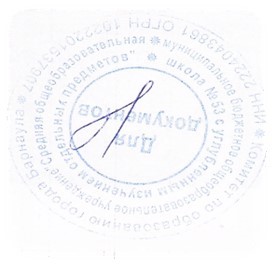 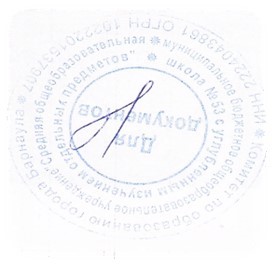 Программное, учебно-методическое обеспечение учебного процесса, контрольно-оценочные материалы МБОУ СОШ № 53 на 2022/2023 учебный год ФГОС НОО Программное, учебно-методическое обеспечение учебного процесса, контрольно-оценочные материалы МБОУ СОШ № 53 на 2022/2023 учебный год ФГОС НОО Программное, учебно-методическое обеспечение учебного процесса, контрольно-оценочные материалы МБОУ СОШ № 53 на 2022/2023 учебный год ФГОС НОО Программное, учебно-методическое обеспечение учебного процесса, контрольно-оценочные материалы МБОУ СОШ № 53 на 2022/2023 учебный год ФГОС НОО Программное, учебно-методическое обеспечение учебного процесса, контрольно-оценочные материалы МБОУ СОШ № 53 на 2022/2023 учебный год ФГОС НОО Программное, учебно-методическое обеспечение учебного процесса, контрольно-оценочные материалы МБОУ СОШ № 53 на 2022/2023 учебный год ФГОС НОО Программное, учебно-методическое обеспечение учебного процесса, контрольно-оценочные материалы МБОУ СОШ № 53 на 2022/2023 учебный год ФГОС НОО Класс  Предметная область Предмет по учебному плану Коли чест во часо в Учебная программа Учебник (автор, наименование, год издания, издательство) Методическое обеспечение,контрольнооценочные материалы 4в Русский язык и литературное чтениеРусский язык 5 Иванов С.В. Русский язык Программа, планирование, контроль 1-4 классы //Л.Е. Журова, Вентана – Граф, 2014 4- Иванов С.В., Кузнецова М.И., Петленко Л.В., Романова В.Ю. под ред Иванова С.В. Русский язык 4 кл, Вентана-Граф, 2014 Иванов С.В., Кузнецова М.И Русский язык . Комментарии к урокам, 4 класс, Вентана-Граф, 2012 Романова В.Ю., Петленко Л.В., Оценка достижений планируемых результатов/ контрольные работы, тесты, диктанты, изложения. 2-4 класс- Вентана-граф, 2014 Иванов С.В., Кузнецова М.И Русский язык, Рабочая тетрадь, Вентана-Граф, 2016 4а,б Русский язык 5 Канакина В. П., Горецкий В. Г., Бойкина М. В. Русский язык. Примерные рабочие программы. Предметная линия учебников «Школа России». 1-4 классы, Просвещение, 2015 Канакина В.П., Горецкий В.Г.Русский язык, Просвещение, 2019 В.И, Канакина Поурочные разработки. Русский язык, М.,Просвещение, 2017 И.А., Бубнова, Л.С. Илюшин Русский язык. Поурочные разработки. Технологические карты уроков, 4 класс, М., СПб, Просвещение, 2013 Канакина В. П. Русский язык. Сборник диктантов и творческих работ. Предметная линия учебников «Школа России». 3-4 классы, Просвещение, 2017 Канакина В.П., Русский язык, Проверочные работы, М., Просвещение, 2017 Канакина В.П., Русский язык. Тетрадь учебных достижений 4класс, М., Просвещение, 2017  учебных достижений 1класс, М., Просвещение, 2017  Занадворов А.В. Русский язык, Тесты, 1 класс Горецкий В.Г, Обучение грамоте . Методпособие с поурочными разработками, Просвещение. 2020 В.И, Канакина Обучение грамоте, М.,Просвещение, 2017 Канакина В.П., Русский язык. Тетрадь учебных достижений 3класс, М., Просвещение, 2017  4в Русский язык 5 Иванов С.В. Русский язык Программа, планирование, контроль 1-4 классы //Л.Е. Журова, Вентана – Граф, 2014 4- Иванов С.В., Кузнецова М.И., Петленко Л.В., Романова В.Ю. под ред Иванова С.В. Русский язык 4 кл, Вентана-Граф, 2014 Иванов С.В., Кузнецова М.И Русский язык . Комментарии к урокам, 4 класс, Вентана-Граф, 2012 Романова В.Ю., Петленко Л.В., Оценка достижений планируемых результатов/ контрольные работы, тесты, диктанты, изложения. 2-4 класс- Вентана-граф, 2014 Иванов С.В., Кузнецова М.И Русский язык, Рабочая тетрадь, Вентана-Граф, 2016 4а,б Русский язык 5 Канакина В. П., Горецкий В. Г., Бойкина М. В. Русский язык. Примерные рабочие программы. Предметная линия учебников «Школа России». 1-4 классы, Просвещение, 2015 Канакина В.П., Горецкий В.Г.Русский язык, Просвещение, 2019 В.И, Канакина Поурочные разработки. Русский язык, М.,Просвещение, 2017 И.А., Бубнова, Л.С. Илюшин Русский язык. Поурочные разработки. Технологические карты уроков, 4 класс, М., СПб, Просвещение, 2013 Канакина В. П. Русский язык. Сборник диктантов и творческих работ. Предметная линия учебников «Школа России». 3-4 классы, Просвещение, 2017 Канакина В.П., Русский язык, Проверочные работы, М., Просвещение, 2017 Канакина В.П., Русский язык. Тетрадь учебных достижений 4класс, М., Просвещение, 2017  4аб Русский язык и литературное чтениеЛитературное чтение 3 Климанова Л. Ф., Бойкина М. В. Литературное чтение. Рабочие программы. Предметная линия учебников «Школа России». 1-4 классы Просвещение, 2019 Климанова Л. Ф., Горецкий В. Г., Голованова М. В. и др. Литературное чтение.. 4 класс. В 2 частях, Просвещение, 2020 Н.А, Стефаненко, Литературное чтение. Методические рекомендации 4 класс,  М.,Просвещение, 2019   Бойкина М.В., Л.С.Илюшин Литературное чтение. Поурочные разработки. Технологические карты уроков,4класс, М., СПб, Просвещение, 2012  Абрамов А.В. Читалочка. Дидактическое пособие, 4 класс, Просвещение, 2017 4в Литературное чтение 4 Ефросинина Л.А. Литературное чтение Программа1-4кл,  Вентана – Граф, 2012 Ефросинина Л.А. , Оморокова М.И. Литературное чтение 4 кл, Вентана- Граф, 2014- 2019 Ефросинина Л.А. Литературное чтение. Уроки слушания. Методическое пособие.4  класс, Вентана-Граф, 2015 Ефросинина Л.А. Оценка достижений планируемых результатов/ контрольные работы, тестовые задания литературные  диктанты, тесты для проверки навыков чтения, диагностические задания. 1-4 класс (2 части)- Вентана-граф, 2014, 2015 Ефросинина Л.А.Книгочей. 1-4 класс, Вентана-Граф, 2014 4абв Иностранный язык Английский язык 2 М.В. Вербицкая. Рабочая программа. Английский язык. Форвард, 2-4, Вентана-Граф. 2016 Вербицкая М.В.. и др. под ред Вербицкой М.В.- Английский язык 3 класс, ВентанаГраф, 2014-2021 Вербицкая М.В.. и др. под ред Вербицкой М.В.- Английский язык 4 класс, ВентанаГраф, 2017-2020 М.В, Вербицкая. Английский язык. Пособие для учителя 3,4 класс, Вентана-Граф, 2012 М.В, Вербицкая. Английский язык.2,3,4 класс Рабочая тетрадь для учащихся ОО. М., Вентана-Граф, 2015 4в Математика и ИКТ Математика4 Рудницкая В.Н. Математика 1-4, Вентана – Граф, 2011 Рудницкая В.Н. , Юдачева Т.В.Математика 4, Вентана-Граф, 2014 Рудницкая В.Н. , Кочурова Е.Э.Математика. /Методическое пособие. 4 класс Вентана-Граф, 2014 В.Н. Рудницкая, Рабочая тетрадь, Математика, Вентана-Граф, 2017 В.Н. Рудницкая, Тетрадь для контрольных работ, Математика, Вентана-Граф, 2017 Рудницкая В.Н.,Юдачева Т.В..Методпособие. Математика, 4 класс, Вентана-Граф, 2020 Рыдзе О.А. Разноуравневые проверочные работы. Математика, Вентана-Граф, 2020  4а.б Математика и ИКТ Математика 4 Моро М. И., Волкова С. И., Степанова С .В. и др. Математика. Рабочие программы. Предметная линия учебников «Школа  России». 1-4 классы, Просвещение, 2019 Моро М. И., Бантова М. А., Бельтюкова Г. В. и др. Математика. Учебник. 4 класс. В 2 частях, Просвещение, 2020 Моро М. И., Волкова С. И. Математика. Рабочая тетрадь. 4 класс. В 2 частях, Просвещение, 2019 Волкова С. И. Математика. Тетрадь учебных достижений. 4 класс, Просвещение, 2019 Волкова С. И. Математика. Тесты. 4 класс, Просвещение, 2019 Волкова С. И. Математика. Проверочные работы. 4 класс, Просвещение, 2019 Волкова С. И. Математика. Контрольные работы. 1-4 классы, Просвещение, 2016 Буденная И. О., Илюшин Л. С., Галактионова Т. Г. и др.Математика. Поурочные разработки. Технологические карты уроков. 4 класс, Просвещение, 2018 Степанова С. В., Волкова С. И., Игушева И. А.Математика. Методические рекомендации. 4 класс, Просвещение, 2019 Глаголева Ю.И. Проверочные работы. Математика, 4 класс, Просвещение, 2020 Волков С.И. Математика. Устные упражнения, Просвещение. 2020 4в Обществознание и естествознаниеОкружающий мир 2 Виноградова Н.Ф. Окружающий мир: программа, 1-4  , Вентана – Граф, 2012 Виноградова Н.Ф. , Калинова Г.С. Окружающий мир 4, Вентана-Граф, 20142015 Виноградова Н.Ф.,Окружающий мир. Методика обучения 3-4, Вентана-Граф, 2015 Виноградова Н.Ф. Окружающий мир 4. Рабочая тетрадь, Вентана-Граф, 2012-2015 4аб Окружающий мир 2 Плешаков А. А. Окружающий мир. Рабочие программы. Предметная линия учебников системы «Школа России». 1-4 классы, Просвещение, 2019 Плешаков А. А. , Крючкова Е.А. Окружающий мир. Учебник. 4 класс. В 2 частях, Просвещение, 2019-2020 Плешаков А. А. Окружающий мир. Рабочая тетрадь. 4класс. В 2 частях, Просвещение, 2019 Плешаков А. А., Плешаков С. А. Окружающий мир. Проверочные работы.4 класс, Просвещение, 2019 Плешаков А. А., Гара Н. Н., Назарова З. Д. Окружающий мир. Тесты. 4 класс, Просвещение, 2019 Глаголева Ю. И., Илюшин Л. С., Галактионова Т. Г. и др. Окружающий мир. Поурочные разработки. Технологические карты уроков. 4класс, Просвещение, 2019 Плешаков А. А., Соловьева А. Е. Окружающий мир. Методические рекомендации. 4класс, Просвещение, 2019 Плешкова А.А Тетрадь учебных достижений, Просвещение. 2020 4а,бв Основы религиозных культур и светской этики Основы религиозных культур и светской этики 1 Студеникин М.Т. Основы религиозной культуры и светской этики, Русское слово, 2020 Студеникин М.Т. Основы религиозной культуры и светской этики. Основы светской этики, Русское слово, 2020-2021 4в Искусство Изобразительн ое искусство 1 Савенкова, Л. Г. Изобразительное искусство: 1—4 классы: интегрированная программа / Савенкова Л. Г., Ермолинская Е. А. — М. :Вентана-Граф, 2013 Савенкова Л,Г, Ермолинская Е.А.и др.Изобразительное искусство, 4ВентанаГраф, 2015-2018 (издательский дом «Русское слово») Савенкова Л.Г,, Ермолинская, Е. А. Изобразительное искусство :4 класс : методическое пособие. — М. : ВентанаГраф, 2017. 4а,б Искусство Изобразительн ое искусство 1 Неменский Б. М., Неменская Л. А., Горяева Н. А. и др. Изобразительное искусство. Рабочие программы. Предметная Неменская Л.А.. / Под редакцией Неменского Б. М. Изобразительное искусство.. 4класс, Просвещение, 2020 Горяева Н. А., Неменская Л. А., Питерских А. С. и др. / Под редакцией Неменского Б. М. Изобразительное искусство. Твоя мастерская. Рабочая тетрадь. 4 класс, Просвещение, 2017 линия учебников под редакцией Б. М. Неменского. 1-4 классы, Просвещение, 2012 Неменский Б. М., Неменская Л. А., Коротеева Е. И. и др. / Под ред. Неменского Б. М.Уроки изобразительного искусства. Поурочные разработки. 1– 4 классы, Просвещение, 2016 4в Искусство Музыка 1 Усачёва, В. О. Музыка : 1—4 классы : рабочая программа / В. О. Усачёва, Л. В. Шко- ляр. — М. : Вентана-Граф, 2011 Усачева В,О., Школяр Л.В.. и др. Музыка 4, Вентана-Граф, 20152017 Музыка : 4 класс : мето диче с кое пособие / В. О. Усачёва, Л. В. Школяр, В. А. Школяр. — 3-е изд., перераб. — М. : Вен та- на-Граф, 2017.  4аб Искусство Музыка 1 Сергеева Г. П., Критская Е. Д., Шмагина Т. С. Музыка. Рабочие программы. Предметная линия учебников Г. П. Сергеевой, Е. Д. Критской. 1-4 классы, Просвещение, 2014 Критская Е. Д., Сергеева Г. П., Шмагина Т. С. Музыка. Учебник. 4 класс, Просвещение, 2019 Е,Д. Критская Уроки музыки. Поурочные разработки. 1-4. М.Просвещение, 2015. 4в Технология Технология  2/1 Е.А, Лутцева Программа. Технология, 1-4, Вентана-Граф, 2012 Лутцева Е.А. Технология 4,  Вентана-Граф, 2017 Лутцева Е.А. Технология: Органайзер для учителя. Сценарии уроков. 4класс: Методическое пособие. — М.: Вентана_Граф, 2014 4аб Технология Технология 2 Лутцева Е. А. , Зуева Т. П. Технология. Рабочие программы. Предметная линия учебников «Школа России». 1-4 классы, Просвещение, 2019 Лутцева Е. А., Зуева Т. П. Технология. Учебник. 4 класс, Просвещение, 2020 Лутцева Е. А., Зуева Т. П. Технология. Рабочая тетрадь. 4 класс, Просвещение, 2019 Лутцева Е. А., Зуева Т. П. Технология. Методическое пособие с поурочными разработками. 4 класс, Просвещение, 2013 4в Физическая культура Физическая культура 2 Физическая культура : рабочая программа : 1— 4 классы : учебно-методическое пособие / Т. В. Петрова, Ю. А. Копылов, Н. В. Полянская, С. С. Петров. — 2-е изд., перераб. — М. : Вентана-Граф, 2017. Т.В. Петрова. , Копылов Ю.А., Полянская Н.В., Петров С.С . Физическая культура 3-4, Вентана-Граф, 2015-2018 Физическая культура : 3—4 классы : методическое пособие /О. А. Немова. — М. : Вентана-Граф, 2017 4аб Физическая культура Физическая культура 2 Физическая культура. Рабочая программа/В.И. Лях.  – М. : Просвещение, 2014. Физическая культура. 1-4 класс: учеб. для общеобразоват. организаций /В.И. Лях. -4-е изд. – М. : Просвещение, 20172021. Физическая культура. Методические рекомендации 1-4 классы: пособие  для учителей общеобразоват. организаций /В.И. Лях.  – М. : Просвещение, 2014. 